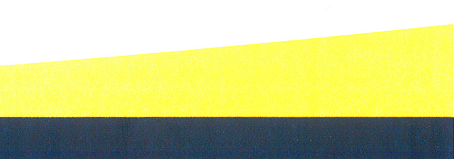 OBRAZAC ZA RECENZIJU ČLANKAPoštovani/a, zahvaljujemo se što ste pristali sudjelovati u recenzentskom postupku časopisa Međunarodne studije. S obzirom na Vašu ekspertizu, Vaše će nam mišljenje pomoći donijeti najbolji mogući sud o rukopisu. Ljubazno molimo da recenzentski obrazac predate u dogovorenom roku te da pročitate Izjavu o izdavačkoj etici časopisa u onom dijelu u kojem se odnosi na obveze recenzenata (4. odjeljak) te opće odrednice (1. odjeljak).  Podaci o recenziranom rukopisu člankaKriteriji ocjenjivanja članka (Molimo Vas da u tablici koja slijedi ocijenite članak prema zadanim kriterijima i ocjenama koje se nalaze s desne strane. Ocjena 1 – nedovoljno, 2 – dovoljno, 3 – dobro, 4 – vrlo dobro, 5 – izvrsno. Ukoliko sadržaj analiziranog članka ne odgovara postavljenim kriterijima ili niste sigurni koju biste ocjenu dali odaberite opciju NP – Ne može se procijeniti.)Preporuka o objavljivanju (molimo da označite odgovarajuću kategoriju)Prijedlog klasifikacije recenziranog rada (molimo da označite odgovarajuću kategoriju)RECENZIJA (Obrazloženje analiziranoga članka mora biti temeljeno na ocjenjenim kriterijima, te obrazložiti preporuku o objavljivanju i prijedlog klasifikacije članka)/Recenzija ne bi trebala prelaziti više od 2 kartice teksta, tj. 3600 znakova/Preporuke recenzenta za poboljšanje kakvoće članka (molimo obrazložite) _____________________________________________________________________SAMO ZA UREDNIKE (Ovaj će dio biti uklonjen prije slanja autoru):Podaci o recenzentuNASLOV RECENZIRANOG ČLANKA:DATUM ZAPRIMANJA RADA:DATUM RECENZIRANJA:12345NPZnačaj problema istraživanjaKvaliteta formulacije problemaPrikladnost izvedenog istraživanja (ukoliko je provedeno)Metodologija istraživanja (istraživački problemi, hipoteze, uzorak, metoda)Preciznost u pozivanju na izvore i literatureKvaliteta analize istraživanoga slučajaZnanstveni i stručni doprinos u području u kojemu je članak izrađenPoticaj za buduća istraživanjaSadržajna struktura radaStil pisanjaOpći dojam analiziranoga člankaTekst se može objavitiTekst se može objaviti uz izmjene predložene u recenzijiTekst vratiti na recenziju nakon izvršenih izmjena predloženih u recenzijiTekst nije za objavljivanje 1) Izvorni znanstveni rad (Original scientific paper): sadrži još neobjavljene originalne teorijske ili praktične rezultate izvornih istraživanja. 2) Prethodno priopćenje (Preliminary communication): sadrži jedan, ili više novih znanstvenih podataka, ali bez dovoljno pojedinosti koje bi omogućavale provjeru kao kod izvornih znanstvenih radova. Rad donosi nove rezultate znanstvenih istraživanja koja su još u tijeku te zbog aktualnosti zahtijevaju brzo objavljivanje.3) Pregledni članak (Review): originalan, sažet i kritički prikaz stanja i tendencija razvoja nekog područja istraživanja s kritičkim osvrtom i prosudbom. Navedena literatura treba biti dovoljno cjelovita tako da omogućuje dobar uvid i uključivanje u prikazano područje.IME I PREZIME:ZNANSTVENO (NASTAVNO) ZVANJE:NAZIV USTANOVE:MATIČNI BROJ ZNANSTVENIKA: za recenzente iz Hrvatske, ako ga recenzent ima: http://www.mzos.hr/znanstvenik/znanstvenik.aspKONTAKT: telefon/mob i email adresa: